新 书 推 荐中文书名：《财富阶梯》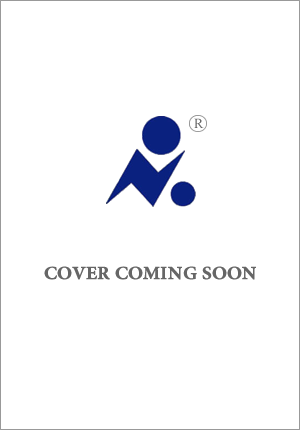 英文书名：THE WEALTH LADDER作    者：Nick Maggiulli出 版 社：Portfolio代理公司：ANA/Jessica页    数：暂定出版时间：2025年9月代理地区：中国大陆审读资料：大纲类    型：经管版权已授：中文繁体、韩语、罗马尼亚语、英语（英国及英联邦国家）内容简介：尼克·马吉乌利（Nick Maggiulli）是备受欢迎的博客“美金与数据”（Of Dollars and Data）的创始人，也是《持续买进》（Just Keep Buying）一书的作者。该书是Harriman House继摩根·豪泽尔（Morgan Housel）的《金钱心理学》（The Psychology of Money）之后的第二大畅销书，全球销量超十万册，已被翻译为10余种语言。《财富阶梯》是尼克一直想写的一本书。在这本书中，他为读者提供了一个框架，这个框架将影响他们的职业选择、风险决策，以及对支出、储蓄和投资的思考等各个方面。他们会发现，财富创造者和碌碌无为者之间的区别并不在于他们工作有多努力，而是在于他们把时间和精力集中在了哪里。值得庆幸的是，有了《财富阶梯》这本书，这一问题就有了答案。作者简介：尼克·马吉乌利（Nick Maggiulli）是Ritholtz财富管理公司的首席运营官兼数据科学家，负责监管公司的整体运营，并提供商业智能方面的见解。他是《持续买进》（Just Keep Buying，Harriman House，2022年4月）一书的作者和“美金与数据”（Of Dollars and Data）的创始人，后者是一个专注于数据与个人理财交叉领域的博客。他的作品曾登上《华尔街日报》（The Wall Street Journal）、美国消费者新闻与商业频道（CNBC）和《洛杉矶时报》（The Los Angeles Times）。他毕业于斯坦福大学，获得经济学学位，目前居住在纽约市。如需了解更多信息，请点击作者官网：https://ofdollarsanddata.com/。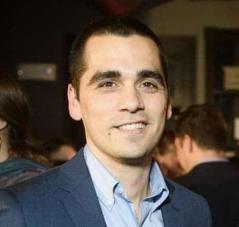 感谢您的阅读！请将反馈信息发至：版权负责人Email：Rights@nurnberg.com.cn安德鲁·纳伯格联合国际有限公司北京代表处北京市海淀区中关村大街甲59号中国人民大学文化大厦1705室, 邮编：100872电话：010-82504106, 传真：010-82504200公司网址：http://www.nurnberg.com.cn书目下载：http://www.nurnberg.com.cn/booklist_zh/list.aspx书讯浏览：http://www.nurnberg.com.cn/book/book.aspx视频推荐：http://www.nurnberg.com.cn/video/video.aspx豆瓣小站：http://site.douban.com/110577/新浪微博：安德鲁纳伯格公司的微博_微博 (weibo.com)微信订阅号：ANABJ2002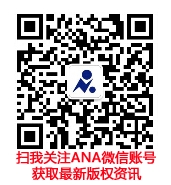 